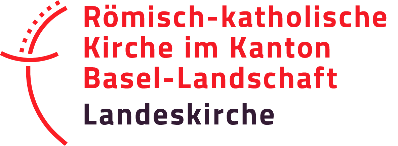 Ergänzende Angaben zum SubventionsgesuchSteuerertrag der letzten 4 Jahren (ohne Jahr der Gesuchstellung)Steuerfuss der letzten 4 JahreFinanzausgleich Landeskirche der letzten 4 JahreZugesagte Subventionen von Bund, Kanton, Gemeinde, Lotteriefonds, usw.Seelsorgerlöhne des letzten Kalenderjahres (haupt- und nebenamtliche Seelsorger mit kirchlicher Sendung gemäss § 1 Abs. 1 ABO und §§ 46 ff KiV)Pfarrer, Gemeindeleiter, Laientheologen, KatechetinnenGebäudeversicherungswerte (Kopie Abrechnung der Gebäudeversicherung beilegen)20..20..20..20..Ort, Datum:Unterschriften:Unterschriften: